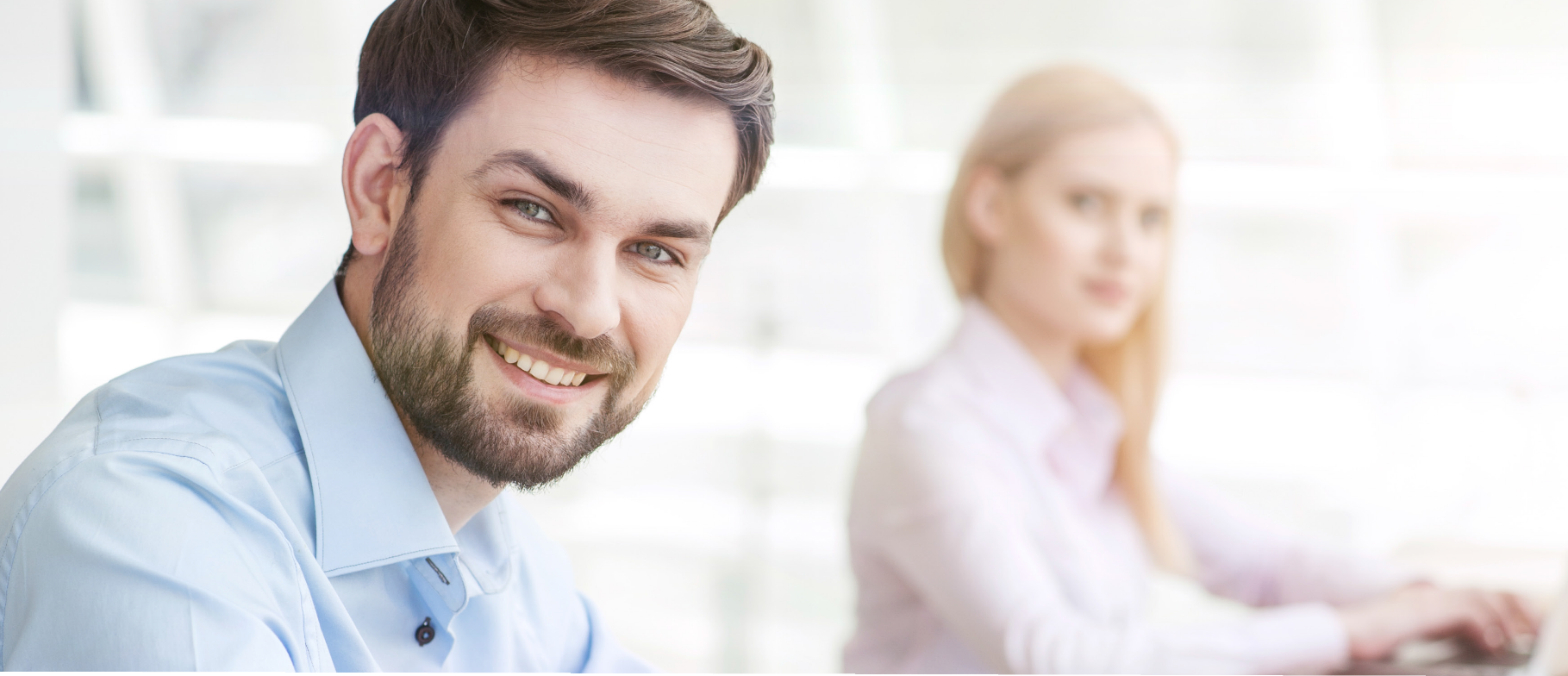 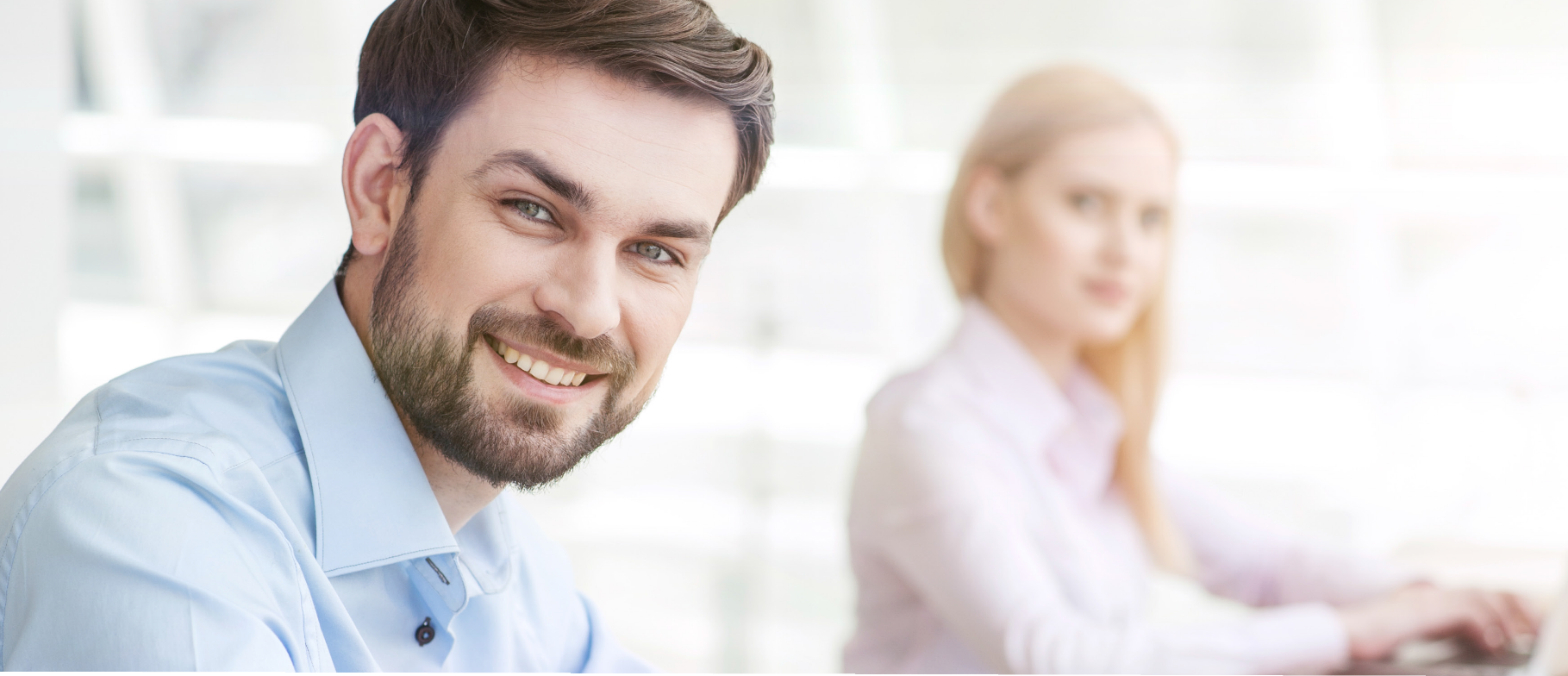 Pielęgniarka Zarządzająca – Blok OperacyjnyMiejsce pracy: Szpital Ars Medical, Al. Wojska Polskiego 43 w PileZapraszamy do współpracy polegającej na:Kierowaniu pracą całego zespołu na Bloku Operacyjnym,Koordynowaniu wykonania zabiegów operacyjnych, Nadzorowaniu nad przestrzeganiem procedur epidemiologicznych,Zapewnieniu wysokiej jakości świadczonych usług,Zaopatrywaniu miejsca pracy w odpowiedni sprzęt, narzędzia i asortyment medyczny,Dbaniu o odpowiednie warunki higieniczno-sanitarne,Nadzorowaniu nad prowadzoną dokumentacją medyczną,Pracy na bloku operacyjnym,Przygotowaniu sali operacyjnej do zabiegów,Instrumentowaniu podczas zabiegów operacyjnych.Poszukiwane kompetencje:Aktualne prawo wykonywania zawodu,Doświadczenie w pracy przy zabiegach,Specjalizacja lub kurs kwalifikacyjny z pielęgniarstwa operacyjnego,Aktualne badania do celów sanitarno-epidemiologicznych,Szczepienie przeciw wirusowemu zapaleniu wątroby typu B,Zdolność do empatycznego reagowania na potrzeby Pacjentów,Zaangażowanie oraz odpowiedzialność za powierzone zadania,Samodzielność w działaniu, Gotowość do pracy zmianowej.W ramach współpracy oferujemy:Indywidualnie dopasowaną formę umowy i warunki współpracy,Serdeczną atmosferę w gronie wysoko wykwalifikowanego i zaangażowanego zespołu lekarzy i pielęgniarek,Możliwość dołączenia do ubezpieczenia grupowego na preferencyjnych warunkach, które zapewni poczucie bezpieczeństwa Tobie i Twoim bliskim,Możliwość uzyskania dofinansowania do szkoleń i kursów,Stabilne zatrudnieniu w jednej z największych firm świadczących usługi w sektorze ochrony zdrowia, o ugruntowanej pozycji na rynku.